*niepotrzebne skreślić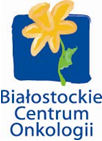 BIAŁOSTOCKIE  CENTRUM  ONKOLOGIIim. Marii Skłodowskiej-Curie w Białymstokuul. Ogrodowa 12, 15-027 Białystok85 664 68 00 www.onkologia.bialystok.ple-mail: bco@onkologia.bialystok.plBIAŁOSTOCKIE  CENTRUM  ONKOLOGIIim. Marii Skłodowskiej-Curie w Białymstokuul. Ogrodowa 12, 15-027 Białystok85 664 68 00 www.onkologia.bialystok.ple-mail: bco@onkologia.bialystok.plBIAŁOSTOCKIE  CENTRUM  ONKOLOGIIim. Marii Skłodowskiej-Curie w Białymstokuul. Ogrodowa 12, 15-027 Białystok85 664 68 00 www.onkologia.bialystok.ple-mail: bco@onkologia.bialystok.plBIAŁOSTOCKIE  CENTRUM  ONKOLOGIIim. Marii Skłodowskiej-Curie w Białymstokuul. Ogrodowa 12, 15-027 Białystok85 664 68 00 www.onkologia.bialystok.ple-mail: bco@onkologia.bialystok.plBIAŁOSTOCKIE  CENTRUM  ONKOLOGIIim. Marii Skłodowskiej-Curie w Białymstokuul. Ogrodowa 12, 15-027 Białystok85 664 68 00 www.onkologia.bialystok.ple-mail: bco@onkologia.bialystok.plBIAŁOSTOCKIE  CENTRUM  ONKOLOGIIim. Marii Skłodowskiej-Curie w Białymstokuul. Ogrodowa 12, 15-027 Białystok85 664 68 00 www.onkologia.bialystok.ple-mail: bco@onkologia.bialystok.plWniosek o wyrażenie zgody na rozpoczęcie negocjacji w sprawie przeprowadzenia badania klinicznego/badania nieinterwencyjnego*Wniosek o wyrażenie zgody na rozpoczęcie negocjacji w sprawie przeprowadzenia badania klinicznego/badania nieinterwencyjnego*Wniosek o wyrażenie zgody na rozpoczęcie negocjacji w sprawie przeprowadzenia badania klinicznego/badania nieinterwencyjnego*Wniosek o wyrażenie zgody na rozpoczęcie negocjacji w sprawie przeprowadzenia badania klinicznego/badania nieinterwencyjnego*Wniosek o wyrażenie zgody na rozpoczęcie negocjacji w sprawie przeprowadzenia badania klinicznego/badania nieinterwencyjnego*Wniosek o wyrażenie zgody na rozpoczęcie negocjacji w sprawie przeprowadzenia badania klinicznego/badania nieinterwencyjnego*Wniosek o wyrażenie zgody na rozpoczęcie negocjacji w sprawie przeprowadzenia badania klinicznego/badania nieinterwencyjnego*Wniosek o wyrażenie zgody na rozpoczęcie negocjacji w sprawie przeprowadzenia badania klinicznego/badania nieinterwencyjnego*Tytuł BadaniaTytuł BadaniaTytuł BadaniaNr ProtokołuNr ProtokołuNr ProtokołuNazwa produktu badanego/ wyrobu medycznego oraz droga podania (np. p.o., i.v., s.c.)Nazwa produktu badanego/ wyrobu medycznego oraz droga podania (np. p.o., i.v., s.c.)Leki przekazywane przez Sponsora (placebo/ leki porównawcze/ inne) oraz droga podania (np. p.o., i.v., s.c.)Leki przekazywane przez Sponsora (placebo/ leki porównawcze/ inne) oraz droga podania (np. p.o., i.v., s.c.)Leki przekazywane przez Sponsora (placebo/ leki porównawcze/ inne) oraz droga podania (np. p.o., i.v., s.c.)Planowany termin rozpoczęcia Badania w OśrodkuPlanowany termin rozpoczęcia Badania w OśrodkuPlanowany termin rozpoczęcia Badania w OśrodkuPlanowany termin zakończenia Badania w OśrodkuPlanowany termin zakończenia Badania w OśrodkuPlanowana liczba Uczestników w OśrodkuPlanowana liczba Uczestników w OśrodkuPlanowana liczba Uczestników w OśrodkuTryb przyjęcia Uczestników Badania (hospitalizacja/ tryb jednodniowy / tryb ambulatoryjny)Tryb przyjęcia Uczestników Badania (hospitalizacja/ tryb jednodniowy / tryb ambulatoryjny)SPONSORSPONSORSPONSORSPONSORSPONSORCRO (jeśli dotyczy)CRO (jeśli dotyczy)Nazwa i adres Sponsoratelefon / faxDane osoby reprezentującej Sponsora / CRO uprawnionej do kontaktu z BCO w sprawie ww. badania: Dane osoby reprezentującej Sponsora / CRO uprawnionej do kontaktu z BCO w sprawie ww. badania: Dane osoby reprezentującej Sponsora / CRO uprawnionej do kontaktu z BCO w sprawie ww. badania: Dane osoby reprezentującej Sponsora / CRO uprawnionej do kontaktu z BCO w sprawie ww. badania: Dane osoby reprezentującej Sponsora / CRO uprawnionej do kontaktu z BCO w sprawie ww. badania: Dane osoby reprezentującej Sponsora / CRO uprawnionej do kontaktu z BCO w sprawie ww. badania: Dane osoby reprezentującej Sponsora / CRO uprawnionej do kontaktu z BCO w sprawie ww. badania: Dane osoby reprezentującej Sponsora / CRO uprawnionej do kontaktu z BCO w sprawie ww. badania: Pan/PaniPan/PaniPan/Panitel. / e-mailtel. / e-mailPan/PaniPan/PaniPan/Panitel. / e-mailtel. / e-mailOświadczam, iż zapoznałam/em się z Zarządzeniem Dyrektora nr 15/2021 wraz z instrukcją określającą procedury związane z realizacją badań klinicznych w Białostockim Centrum Onkologii (BCO)Zobowiązuję się do przestrzegania przepisów Rozporządzenia Parlamentu Europejskiego i Rady (UE) 2016/679 z dnia 27.04.16 w sprawie ochrony osób fizycznych w związku z przetwarzaniem danych osobowych i w sprawie swobodnego przepływu takich danychPoinformuję Ośrodek o ewentualnej zmianie osoby do kontaktu e-mailem na adresy Działu Planowania i Analiz.Oświadczam, iż zapoznałam/em się z Zarządzeniem Dyrektora nr 15/2021 wraz z instrukcją określającą procedury związane z realizacją badań klinicznych w Białostockim Centrum Onkologii (BCO)Zobowiązuję się do przestrzegania przepisów Rozporządzenia Parlamentu Europejskiego i Rady (UE) 2016/679 z dnia 27.04.16 w sprawie ochrony osób fizycznych w związku z przetwarzaniem danych osobowych i w sprawie swobodnego przepływu takich danychPoinformuję Ośrodek o ewentualnej zmianie osoby do kontaktu e-mailem na adresy Działu Planowania i Analiz.Oświadczam, iż zapoznałam/em się z Zarządzeniem Dyrektora nr 15/2021 wraz z instrukcją określającą procedury związane z realizacją badań klinicznych w Białostockim Centrum Onkologii (BCO)Zobowiązuję się do przestrzegania przepisów Rozporządzenia Parlamentu Europejskiego i Rady (UE) 2016/679 z dnia 27.04.16 w sprawie ochrony osób fizycznych w związku z przetwarzaniem danych osobowych i w sprawie swobodnego przepływu takich danychPoinformuję Ośrodek o ewentualnej zmianie osoby do kontaktu e-mailem na adresy Działu Planowania i Analiz.Oświadczam, iż zapoznałam/em się z Zarządzeniem Dyrektora nr 15/2021 wraz z instrukcją określającą procedury związane z realizacją badań klinicznych w Białostockim Centrum Onkologii (BCO)Zobowiązuję się do przestrzegania przepisów Rozporządzenia Parlamentu Europejskiego i Rady (UE) 2016/679 z dnia 27.04.16 w sprawie ochrony osób fizycznych w związku z przetwarzaniem danych osobowych i w sprawie swobodnego przepływu takich danychPoinformuję Ośrodek o ewentualnej zmianie osoby do kontaktu e-mailem na adresy Działu Planowania i Analiz.Oświadczam, iż zapoznałam/em się z Zarządzeniem Dyrektora nr 15/2021 wraz z instrukcją określającą procedury związane z realizacją badań klinicznych w Białostockim Centrum Onkologii (BCO)Zobowiązuję się do przestrzegania przepisów Rozporządzenia Parlamentu Europejskiego i Rady (UE) 2016/679 z dnia 27.04.16 w sprawie ochrony osób fizycznych w związku z przetwarzaniem danych osobowych i w sprawie swobodnego przepływu takich danychPoinformuję Ośrodek o ewentualnej zmianie osoby do kontaktu e-mailem na adresy Działu Planowania i Analiz.Oświadczam, iż zapoznałam/em się z Zarządzeniem Dyrektora nr 15/2021 wraz z instrukcją określającą procedury związane z realizacją badań klinicznych w Białostockim Centrum Onkologii (BCO)Zobowiązuję się do przestrzegania przepisów Rozporządzenia Parlamentu Europejskiego i Rady (UE) 2016/679 z dnia 27.04.16 w sprawie ochrony osób fizycznych w związku z przetwarzaniem danych osobowych i w sprawie swobodnego przepływu takich danychPoinformuję Ośrodek o ewentualnej zmianie osoby do kontaktu e-mailem na adresy Działu Planowania i Analiz.Oświadczam, iż zapoznałam/em się z Zarządzeniem Dyrektora nr 15/2021 wraz z instrukcją określającą procedury związane z realizacją badań klinicznych w Białostockim Centrum Onkologii (BCO)Zobowiązuję się do przestrzegania przepisów Rozporządzenia Parlamentu Europejskiego i Rady (UE) 2016/679 z dnia 27.04.16 w sprawie ochrony osób fizycznych w związku z przetwarzaniem danych osobowych i w sprawie swobodnego przepływu takich danychPoinformuję Ośrodek o ewentualnej zmianie osoby do kontaktu e-mailem na adresy Działu Planowania i Analiz.Oświadczam, iż zapoznałam/em się z Zarządzeniem Dyrektora nr 15/2021 wraz z instrukcją określającą procedury związane z realizacją badań klinicznych w Białostockim Centrum Onkologii (BCO)Zobowiązuję się do przestrzegania przepisów Rozporządzenia Parlamentu Europejskiego i Rady (UE) 2016/679 z dnia 27.04.16 w sprawie ochrony osób fizycznych w związku z przetwarzaniem danych osobowych i w sprawie swobodnego przepływu takich danychPoinformuję Ośrodek o ewentualnej zmianie osoby do kontaktu e-mailem na adresy Działu Planowania i Analiz.pieczątkapieczątkapieczątkapieczątkaDataData………………………………………..……………………………..………………………………………..……………………………..pieczątkapieczątkapieczątkapieczątkaOsoba reprezentująca Sponsora Osoba reprezentująca Sponsora ……………………………………………………………………….                                            podpis……………………………………………………………………….                                            podpisGŁÓWNY BADACZ/ ZESPÓŁ BADAWCZYGŁÓWNY BADACZ/ ZESPÓŁ BADAWCZYGŁÓWNY BADACZ/ ZESPÓŁ BADAWCZYGŁÓWNY BADACZ/ ZESPÓŁ BADAWCZYGŁÓWNY BADACZ/ ZESPÓŁ BADAWCZYImię i NazwiskoMiejsce realizacji badania klinicznego (pełna nazwa jednostki/ komórki organizacyjnej BCO)Akceptuję Protokół ww. Badania i oświadczam, że BCO spełnia wymogi techniczne i organizacyjne konieczne dla przeprowadzenia przedmiotowego Badania. Zobowiązuje się w imieniu własnym i Zespołu Badawczego do prowadzenia Badania zgodnie z zarządzeniami Dyrektora BCO oraz obowiązującymi przepisami prawa.Zobowiązuję się do dostarczyć do Działu Planowania i Analiz skład osobowy Zespołu Badawczego wraz z informacją o pełnionej funkcji w Zespole.Akceptuję Protokół ww. Badania i oświadczam, że BCO spełnia wymogi techniczne i organizacyjne konieczne dla przeprowadzenia przedmiotowego Badania. Zobowiązuje się w imieniu własnym i Zespołu Badawczego do prowadzenia Badania zgodnie z zarządzeniami Dyrektora BCO oraz obowiązującymi przepisami prawa.Zobowiązuję się do dostarczyć do Działu Planowania i Analiz skład osobowy Zespołu Badawczego wraz z informacją o pełnionej funkcji w Zespole.Akceptuję Protokół ww. Badania i oświadczam, że BCO spełnia wymogi techniczne i organizacyjne konieczne dla przeprowadzenia przedmiotowego Badania. Zobowiązuje się w imieniu własnym i Zespołu Badawczego do prowadzenia Badania zgodnie z zarządzeniami Dyrektora BCO oraz obowiązującymi przepisami prawa.Zobowiązuję się do dostarczyć do Działu Planowania i Analiz skład osobowy Zespołu Badawczego wraz z informacją o pełnionej funkcji w Zespole.Akceptuję Protokół ww. Badania i oświadczam, że BCO spełnia wymogi techniczne i organizacyjne konieczne dla przeprowadzenia przedmiotowego Badania. Zobowiązuje się w imieniu własnym i Zespołu Badawczego do prowadzenia Badania zgodnie z zarządzeniami Dyrektora BCO oraz obowiązującymi przepisami prawa.Zobowiązuję się do dostarczyć do Działu Planowania i Analiz skład osobowy Zespołu Badawczego wraz z informacją o pełnionej funkcji w Zespole.Akceptuję Protokół ww. Badania i oświadczam, że BCO spełnia wymogi techniczne i organizacyjne konieczne dla przeprowadzenia przedmiotowego Badania. Zobowiązuje się w imieniu własnym i Zespołu Badawczego do prowadzenia Badania zgodnie z zarządzeniami Dyrektora BCO oraz obowiązującymi przepisami prawa.Zobowiązuję się do dostarczyć do Działu Planowania i Analiz skład osobowy Zespołu Badawczego wraz z informacją o pełnionej funkcji w Zespole.pieczątkapieczątkaDataData………………………………………..……………………………..pieczątkapieczątkaGłówny BadaczGłówny Badacz……………………………………………………………………….                                            podpisAkceptacja Kierownika komórki organizacyjnej, w przypadku gdy nie jest on Głównym BadaczemAkceptacja Kierownika komórki organizacyjnej, w przypadku gdy nie jest on Głównym BadaczemAkceptacja Kierownika komórki organizacyjnej, w przypadku gdy nie jest on Głównym BadaczemAkceptacja Kierownika komórki organizacyjnej, w przypadku gdy nie jest on Głównym BadaczemAkceptacja Kierownika komórki organizacyjnej, w przypadku gdy nie jest on Głównym BadaczempieczątkapieczątkaDataData………………………………………..……………………………..pieczątkapieczątkaKierownik komórki organizacyjnejKierownik komórki organizacyjnej……………………………………………………………………….                                            podpisOSOBY DO KONTAKTU – DZIAŁ PLANOWANIA I ANALIZOSOBY DO KONTAKTU – DZIAŁ PLANOWANIA I ANALIZOSOBY DO KONTAKTU – DZIAŁ PLANOWANIA I ANALIZOSOBY DO KONTAKTU – DZIAŁ PLANOWANIA I ANALIZOSOBY DO KONTAKTU – DZIAŁ PLANOWANIA I ANALIZImię i Nazwisko                  Małgorzata Karbowska                                            Aneta Lulewicz-Kalicka                                        Małgorzata Karbowska                                            Aneta Lulewicz-Kalicka                                        Małgorzata Karbowska                                            Aneta Lulewicz-Kalicka                                        Małgorzata Karbowska                                            Aneta Lulewicz-Kalicka                      e-mail    mkarbowska@onkologia.bialystok.pl                       akalicka@onkologia.bialystok.pl             mkarbowska@onkologia.bialystok.pl                       akalicka@onkologia.bialystok.pl             mkarbowska@onkologia.bialystok.pl                       akalicka@onkologia.bialystok.pl             mkarbowska@onkologia.bialystok.pl                       akalicka@onkologia.bialystok.pl         Telefon85 6784 13485 6784 13485 6784 29585 6784 295Załączniki do wniosku:Streszczenie Protokołu Badania w języku polskim i flow-chart Badania.Załączniki do wniosku:Streszczenie Protokołu Badania w języku polskim i flow-chart Badania.Załączniki do wniosku:Streszczenie Protokołu Badania w języku polskim i flow-chart Badania.Załączniki do wniosku:Streszczenie Protokołu Badania w języku polskim i flow-chart Badania.Załączniki do wniosku:Streszczenie Protokołu Badania w języku polskim i flow-chart Badania.Wyrażam zgodę/ nie wyrażam zgody* na rozpoczęcie negocjacji w sprawie przeprowadzenie ww. Badania w BCO*niepotrzebne skreślićWyrażam zgodę/ nie wyrażam zgody* na rozpoczęcie negocjacji w sprawie przeprowadzenie ww. Badania w BCO*niepotrzebne skreślićWyrażam zgodę/ nie wyrażam zgody* na rozpoczęcie negocjacji w sprawie przeprowadzenie ww. Badania w BCO*niepotrzebne skreślićWyrażam zgodę/ nie wyrażam zgody* na rozpoczęcie negocjacji w sprawie przeprowadzenie ww. Badania w BCO*niepotrzebne skreślićWyrażam zgodę/ nie wyrażam zgody* na rozpoczęcie negocjacji w sprawie przeprowadzenie ww. Badania w BCO*niepotrzebne skreślićpieczątkapieczątkaDataData………………………………………..……………………………..pieczątkapieczątkaZastępca Dyrektora ds. Lecznictwa BCOZastępca Dyrektora ds. Lecznictwa BCO……………………………………………………………………….                                            podpispieczątkapieczątkaDataData………………………………………..……………………………..pieczątkapieczątkaDyrektor BCODyrektor BCO……………………………………………………………………….                                            podpis